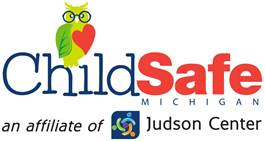 Behavioral Management LogChild/Youth Name: ____________________________________Foster Family Name: __________________________________Month: ______________________________________________I.  Behavioral ManagementII. Therapy/CounselingDoes foster parent transport?    Yes/No                                           Does foster parent participate in therapy?     Yes/NoIII. Medical Passport(Please list out all medical appointments this month with dates and type of services, if any medications were prescribed, name of medication and reason for taking, follow up appointments/needs)Additional Comments:_______________________________________________________________Case Worker/Therapist Signature                                                   DateBehavior ChecklistSpecific Behaviors ExhibitedHow Foster Parent IntervenesEating Difficulties(Too much, too little)Sleeping Difficulties(Nightmares, Insomnia)Inattentive, Impulsive, HyperactivityDevelopmental/Social Delays-Toilet Training Issues-Hygiene Issues-Grooming/Personal CareBedwettingLyingStealingTemper/TantrumsEmotional Difficulties(Crying, Sullen, Depressed/Manic)Self AbusiveFire SettingSchool Difficulties-Truancy-Disruptive in Class-Socialization-Failing GradesMedical Difficulties-Cerebral Palsy-Asthma-Seizures-Wound CareSexually Acting Out-Masturbation-Self Exposure-Perpetrating-Inappropriate BoundariesOther (Be Specific)